Консультация для родителей«Влияние внутрисемейных взаимоотношений на формирование личности ребенка»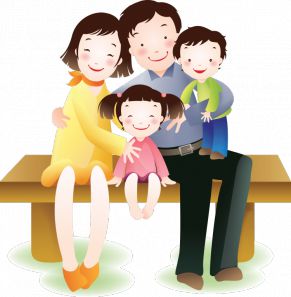 Стабильность в семье – это главный фактор психического здоровья ребенка и его эмоционального равновесия.Необходимо выделить следующие факторы влияния на становление личности ребенка в семье:
- Состав семьи, взаимоотношения между матерью и отцом. Разлука с одним из родителей приводит к развитию у ребенка чувства депрессии, страха.
- Уровень образования родителей, их совместимость, психологическая атмосфера в семье. Нормы морального поведения ребенок усваивает под влиянием образцов поведения у родителей. 
- Влияние родителей и их отношений к детям.
Два типа внутрисемейных взаимоотношений:1. Семья, в которой демократический стиль общения родителей с детьми. Взрослые стремятся правильно формировать личность ребенка, помочь его способностям развиться, дисциплинируют его. Стремятся, чтобы в их семье всегда было взаимопонимание, эмоциональная близость, сочувствие.2. Семья, в которой авторитарный стиль общения одного или обоих родителей с детьми. Взрослые постоянно контролируют поведение, желания, мысли детей. Они хотят, чтобы их ребенок делал только так, как они считают нужным. Это может привести к конфликтам. У ребенка формируется не правильное о себе мнение. Он может стать агрессивным, замкнутым, закомплексованным.Общая атмосфера внутри семьи складывается благодаря каждодневному взаимодействию.Выделяют следующие виды отношений внутри семьи:1. Сотрудничество – это поддержка во взаимоотношениях. Удовлетворяются более значимые потребности всей семьи. Вся семья, и родители, и дети чувствуют себя значимыми, получают необходимую помощь и понимание.2. Паритет – «союзнические отношения», основанные на получении общей выгоды, которая всех удовлетворяет. На второй плат отходит значение каждого из членов семьи.3. Соревнование – каждый стремиться быть во всем быстрее, любыми средствами добиться своего. Мнение другого члена семьи не интересует.4. Конфронтация – стремление одному главенствовать над другими.5. Антагонизм – противоборство двух или трех сторон, которые не могут прийти к компромиссу.Когда проявляются такие отношения, как антагонизм, соревнование, конфронтация возникает эмоциональное отчуждение у детей от родителей, утрачивается контакт защиты между детьми и родителями, это может служить причиной бесконтрольного поведения детей, дети убегают из дома и бродяжничают. Если во время не вылечить детский невроз, то в дальнейшем это отрицательно скажется на его жизни.Несколько рекомендаций для улучшения внутрисемейных отношений:1. Родителям необходимо постараться не быть чересчур требовательными, прислушиваться к мнению друг друга и к ребенку, чтобы не потерять авторитет у него. Ведя себя как на соревнованиях, родители показывают ребенку, что необязательно обращать внимание на желания других людей. Но и не надо потакать во всем. Родительские требования должны быть адекватными, справедливыми, и тогда ребенок будет понимать, что от него хотят. Ребенку необходимо объяснять, почему они не могут выполнить какое-либо его требование.2. Родителям не надо никогда требовать от их ребенка, того, что они сами никогда не сделают. Дети чувствуют к себе несправедливое отношение.3. Родителям необходимо стараться быть друзьями и по отношению друг другу и к своему ребенку. Когда в семье доверительная и дружелюбная атмосфера, родители учитывают мнение друг друга и их ребенка, то в будущем им не придется думать, почему их ребенок такой замкнутый, скрытный, враждебный.4. В семье всем необходимо общаться между собой на равных. Это сделает взаимоотношения между членами всей семьи доверительными, открытыми.5. Все возникающие проблемы, конфликты необходимо решать совместно на семейном совете.